基本信息基本信息 更新时间：2024-04-08 14:29  更新时间：2024-04-08 14:29  更新时间：2024-04-08 14:29  更新时间：2024-04-08 14:29 姓    名姓    名冯响龙冯响龙年    龄26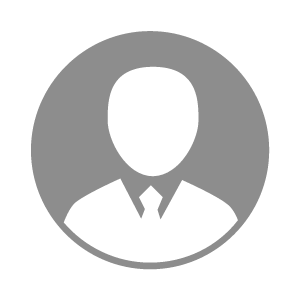 电    话电    话下载后可见下载后可见毕业院校安徽水利水电职业技术学院邮    箱邮    箱下载后可见下载后可见学    历大专住    址住    址湖北省咸宁市咸安区仕中心湖北省咸宁市咸安区仕中心期望月薪5000-10000求职意向求职意向养猪技术员养猪技术员养猪技术员养猪技术员期望地区期望地区湖北省/咸宁市湖北省/咸宁市湖北省/咸宁市湖北省/咸宁市教育经历教育经历就读学校：安徽水利水电职业技术学院 就读学校：安徽水利水电职业技术学院 就读学校：安徽水利水电职业技术学院 就读学校：安徽水利水电职业技术学院 就读学校：安徽水利水电职业技术学院 就读学校：安徽水利水电职业技术学院 就读学校：安徽水利水电职业技术学院 工作经历工作经历工作单位：湖北和乐门业 工作单位：湖北和乐门业 工作单位：湖北和乐门业 工作单位：湖北和乐门业 工作单位：湖北和乐门业 工作单位：湖北和乐门业 工作单位：湖北和乐门业 自我评价自我评价电脑操作 有效沟通 动手能力强 吃苦耐劳 普通话标准电脑操作 有效沟通 动手能力强 吃苦耐劳 普通话标准电脑操作 有效沟通 动手能力强 吃苦耐劳 普通话标准电脑操作 有效沟通 动手能力强 吃苦耐劳 普通话标准电脑操作 有效沟通 动手能力强 吃苦耐劳 普通话标准电脑操作 有效沟通 动手能力强 吃苦耐劳 普通话标准电脑操作 有效沟通 动手能力强 吃苦耐劳 普通话标准其他特长其他特长